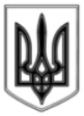 ЛИСИЧАНСЬКА МІСЬКА РАДАСЬОМОГО СКЛИКАННЯсорок четверта сесіяР І Ш Е Н Н Я29 березня 2018 р.		        м. Лисичанськ   		        	   № 44/636Про розроблення детальногоплану території у межах вулицьКлубна та Паркова м. Лисичанська	Відповідно до ст. 2,16,19 Закону України «Про регулювання містобудівної діяльності», п. 5 ч. 2 ст. 10 Закону України «Про благоустрій населених пунктів», постановою Кабінету Міністрів України   від 25.05.2011 № 555 «Про затвердження Порядку проведення громадських слухань щодо врахування громадських інтересів під час розроблення проектів містобудівної документації на місцевому рівні», «Правилами утримання зелених насаджень у населених пунктах України», затвердженими наказом Міністерства будівництва, архітектури та житлово-комунального господарства України від 10.04.2006 № 105, наказом Міністерства регіонального розвитку, будівництва та житлово-комунального господарства від 16.11.2011 №290 «Про затвердження Порядку розроблення містобудівної документації».У зв’язку з необхідністю розробки детального плану окремої частини території міста  з метою створення зони відпочинку для мешканців міста  міська рада керуючись пп. 7 п. «а» ч. 1 ст. 30, ч. 6 ст. 59 та ст. 26 Закону України «Про місцеве самоврядування в Україні», В И Р І Ш И Л А:Погодити створення лугопарку в районі вулиць Клубна та Паркова  орієнтовною площею 11 га.Розробити детальний план території у межах вулиць Клубна та Паркова м. Лисичанська.  Замовником з розроблення детального плану і  фінансуванням  робіт визначити міську раду.Організацію і контроль за розроблення містобудівної документації покласти на управління архітектури та містобудування.     Управлінню архітектури та містобудування забезпечити проведення громадських слухань згідно постанови Кабінету Міністрів України   від 25.05.2011 № 555 «Про затвердження Порядку проведення громадських слухань щодо врахування громадських інтересів під час розроблення проектів містобудівної документації на місцевому рівні»  Відділу з питань внутрішньої політики, зв'язку з громадськістю та ЗМІ розмістити дане рішення на офіційному сайті Лисичанської міської ради.Контроль за виконанням даного рішення покласти на заступника міського голови Якимчука А.П. та постійну депутатську комісію з питань розвитку міста в галузі житлово – комунального господарства, власності та земельних відносин.Міський голова                                                                                 С.І. ШИЛІН   